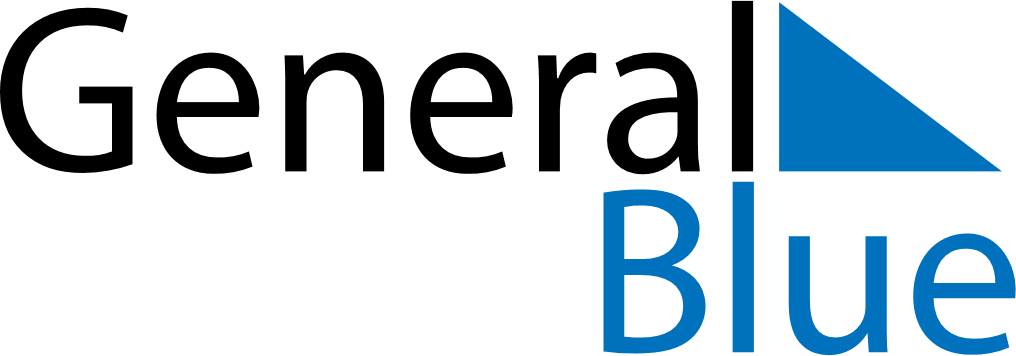 April 2021April 2021April 2021United Arab EmiratesUnited Arab EmiratesMondayTuesdayWednesdayThursdayFridaySaturdaySunday123456789101112131415161718First day of Ramadan192021222324252627282930